ПРОЕКТ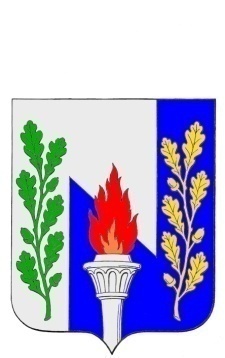 Тульская  областьМуниципальное образование рабочий поселок ПервомайскийЩекинского районаСОБРАНИЕ ДЕПУТАТОВРЕШЕНИЕот__________2021 года                                                                 №_______Об исполнении бюджета муниципального образования рабочий поселок Первомайский Щекинского района за 2020 годВ соответствии с Главой 25.1 Бюджетного Кодекса Российской Федерации статьей 35 Федерального закона от 06 октября 2013 года №131-ФЗ «Об общих принципах организации местного самоуправления в Российской Федерации, Положением «О бюджетном процессе в муниципальном образовании рабочий поселок первомайский Щекинского района», утвержденным Решением Собрания депутатов МО р.п. Первомайский от 22 сентября 2008 года №16-49, учитывая результаты публичных слушаний 05 мая 2021  года, на основании ст. 27 Устава МО р.п. Первомайский Щекинского района Собрание депутатов МО р.п. Первомайский РЕШИЛО:	Статья 1.Утвердить отчет об исполнении бюджета муниципального образования рабочий поселок Первомайский Щекинского района за 2020 год по доходам в сумме 138 512,5 тыс. рублей и по расходам в сумме 124 506,5 тыс. рублей с превышением доходов над расходами (профицит бюджета муниципального образования рабочий поселок Первомайский Щекинского района) в сумме 14 006,0 тыс. рублей и со следующими показателями:1) объем расходов муниципального образования рабочий поселок Первомайский Щекинского района на исполнение публичных нормативных обязательств в сумме 40,0тыс. рублей;2) исполнение доходов бюджета муниципального образования рабочий поселок Первомайский Щекинского района по кодам классификации доходов бюджетов за 2020 год (приложение 1);3) исполнение доходов бюджета муниципального образования рабочий поселок Первомайский Щекинского района по кодам видов доходов, подвидов доходов, классификации операций сектора государственного управления, относящихся к доходам бюджета, за 2020 год (приложение 2); 4) исполнение плана межбюджетных трансфертов, передаваемых из бюджета муниципального образования рабочий поселок Первомайский Щекинского района на осуществление части полномочий по решению вопросов местного значения бюджету муниципального образования Щекинский район за 2020 год (приложение 3);5) расходов бюджета муниципального образования рабочий  поселок Первомайский Щекинского района по разделам и подразделам классификации расходов бюджетов за 2020 год (приложение 4);6) исполнение расходов бюджета муниципального образования рабочий поселок Первомайский Щекинского района по разделам, подразделам, целевым статьям, группам видов расходов классификации расходов бюджетов за 2020 год (приложение 5);7) исполнение расходов бюджета муниципального образования рабочий поселок Первомайский Щекинского района по ведомственной структуре расходов бюджета муниципального образования рабочий поселок Первомайский Щекинского района за 2020 год (приложение 6)8) исполнение бюджетных ассигнований на реализацию бюджетных ассигнований бюджета муниципального образования рабочий поселок Первомайский Щекинского района на реализацию муниципальных программ по целевым статьям, группам и подгруппам видов расходов, разделам, подразделам классификации расходов бюджета муниципального образования рабочий поселок Первомайский Щекинского района за 2020 год (приложение 7)9) исполнение бюджетных ассигнований бюджета муниципального образования рабочий поселок Первомайский Щекинского района на финансовое обеспечение реализации Решений Собрания депутатов МО р.п. Первомайский по разделам, подразделам, целевым статьям, группам и подгруппам видов расходов классификации расходов бюджета муниципального образования рабочий поселок Первомайский Щекинского района за 2020 год (приложение 8);10) исполнение плана бюджетных ассигнований дорожного фонда муниципального образования рабочий поселок Первомайский Щекинского района за 2020 год (приложение 9);10) исполнение источников внутреннего финансирования дефицита бюджета муниципального образования рабочий поселок Первомайский Щекинского района за 2020 год (приложение 10);11) исполнение источников внутреннего финансирования дефицита бюджета муниципального образования рабочий поселок Первомайский Щекинского района по кодам групп, подгрупп, статей, видов источников финансирования дефицитов бюджетов классификации операций сектора государственного управления, относящихся к источникам финансирования дефицитов бюджетов, за 2020 год (приложение 11).Статья 2 Настоящее Решение вступает в силу со дня его официального опубликования.Глава муниципального образованиярабочий поселок ПервомайскийЩекинского районаМ. А. Хакимов